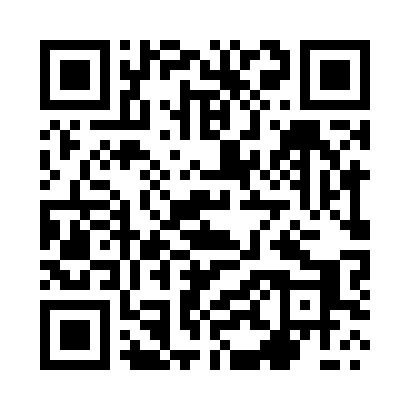 Prayer times for Krupinowka, PolandWed 1 May 2024 - Fri 31 May 2024High Latitude Method: Angle Based RulePrayer Calculation Method: Muslim World LeagueAsar Calculation Method: HanafiPrayer times provided by https://www.salahtimes.comDateDayFajrSunriseDhuhrAsrMaghribIsha1Wed2:595:1812:395:448:0010:102Thu2:555:1612:395:458:0210:133Fri2:525:1412:385:468:0410:154Sat2:495:1212:385:478:0510:185Sun2:465:1112:385:488:0710:216Mon2:435:0912:385:498:0810:247Tue2:405:0812:385:508:1010:268Wed2:365:0612:385:508:1110:299Thu2:335:0412:385:518:1210:3210Fri2:305:0312:385:528:1410:3511Sat2:275:0112:385:538:1510:3812Sun2:235:0012:385:548:1710:4113Mon2:224:5812:385:558:1810:4414Tue2:224:5712:385:568:2010:4615Wed2:214:5612:385:568:2110:4716Thu2:214:5412:385:578:2210:4717Fri2:204:5312:385:588:2410:4818Sat2:204:5212:385:598:2510:4919Sun2:194:5012:386:008:2610:4920Mon2:194:4912:386:008:2810:5021Tue2:184:4812:386:018:2910:5022Wed2:184:4712:386:028:3010:5123Thu2:184:4612:386:038:3210:5224Fri2:174:4512:396:038:3310:5225Sat2:174:4412:396:048:3410:5326Sun2:164:4312:396:058:3510:5327Mon2:164:4212:396:068:3610:5428Tue2:164:4112:396:068:3810:5429Wed2:164:4012:396:078:3910:5530Thu2:154:3912:396:088:4010:5631Fri2:154:3812:396:088:4110:56